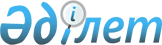 О внесении изменений в приказ Министра финансов Республики Казахстан от 24 ноября 2014 года № 511 "Об утверждении Правил составления и представления бюджетной заявки"Приказ Первого заместителя Премьер-Министра Республики Казахстан – Министра финансов Республики Казахстан от 20 мая 2019 года № 260. Зарегистрирован в Министерстве юстиции Республики Казахстан 23 мая 2019 года № 18719.
      ПРИКАЗЫВАЮ:
      1. Внести в приказ Министра финансов Республики Казахстан от 24 ноября 2014 года № 511 "Об утверждении Правил составления и представления бюджетной заявки" (зарегистрирован в Реестре государственной регистрации нормативных правовых актов под № 10007, опубликован 8 января 2015 года в информационно-правовой системе "Әділет") следующие изменения:
      в Правилах составления и представления бюджетной заявки, утвержденных указанным приказом: 
      подпункт 28) пункта 7 изложить в следующей редакции:
      "28) заключение уполномоченного органа в сфере информатизации при планировании администраторами бюджетных программ расходов на государственные закупки товаров, работ, услуг в сфере информатизации;";
      пункты 37 и 38 изложить в следующей редакции:
      "37. Форма 01-161 (приложение 48) предназначена для расчета расходов на служебные командировки внутри страны. 
      Приложение 48 применяется государственными учреждениями при расчете расходов по спецификам 136 "Командировки и служебные разъезды внутри страны технического персонала", 137 "Командировочные расходы присяжных заседателей", 161 "Командировки и служебные разъезды внутри страны".
      При расчете расходов по форме 01-161 следует руководствоваться постановлениями Правительства Республики Казахстан от 22 сентября 2000 года № 1428 "Об утверждении Правил о служебных командировках в пределах Республики Казахстан работников государственных учреждений, содержащихся за счет государственного бюджета, а также депутатов Парламента Республики Казахстан" и от 11 мая 2018 года № 256 "Об утверждении Правил возмещения расходов на служебные командировки за счет бюджетных средств, в том числе в иностранные государства" (далее – постановление № 256).
      38. Форма 01-162 (приложение 49) заполняется государственными учреждениями для расчета расходов на служебные командировки за пределы страны.
      При составлении данного расчета следует руководствоваться постановлением № 256.";
      приложение 23 к указанным Правилам изложить в новой редакции согласно приложению к настоящему Приказу.
      2. Департаменту бюджетного законодательства Министерства финансов Республики Казахстан (Ерназарова З.А.) в установленном законодательством порядке обеспечить:
      1) государственную регистрацию настоящего приказа в Министерстве юстиции Республики Казахстан;
      2) в течение десяти календарных дней со дня государственной регистрации настоящего приказа направление его на казахском и русском языках в Республиканское государственное предприятие на праве хозяйственного ведения "Институт законодательства и правовой информации Республики Казахстан" Министерства юстиции Республики Казахстан для официального опубликования и включения в Эталонный контрольный банк нормативных правовых актов Республики Казахстан; 
      3) размещение настоящего приказа на интернет-ресурсе Министерства финансов Республики Казахстан;
      4) в течение десяти рабочих дней после государственной регистрации настоящего приказа в Министерстве юстиции Республики Казахстан представление в Департамент юридической службы Министерства финансов Республики Казахстан сведений об исполнении мероприятий, предусмотренных подпунктами 1), 2) и 3) настоящего пункта. 
      3. Настоящий приказ вводится в действие со дня его государственной регистрации и подлежит официальному опубликованию.        Расчет размера страховой премии при обязательном страховании гражданско-
             правовой ответственности владельцев транспортных средств
      Коды
Год                               |______________|
Вид данных (прогноз, план, отчет) |______________|
Функциональная группа             |______________|
Администратор программ             |______________|
Государственное учреждение       |______________|
Программа                         |______________|
Специфика                         |______________|
      продолжение таблицы
      Ответственный секретарь центрального исполнительного органа/руководитель
государственного учреждения _________ __________________________________________
                         (подпись)       (фамилия, имя, отчество (при его наличии)
Руководитель бюджетной программы _______ ______________________________________
                               (подпись) (фамилия, имя, отчество (при его наличии)
Главный бухгалтер /начальник финансово- экономического отдела
____________ _________________________________________________________________
 (подпись)                         (фамилия, имя, отчество (при его наличии)
      * Данная графа заполняется в соответствии с Законом Республики Казахстан от 1 июля 2003 года "Об обязательном страховании гражданско-правовой ответственности владельцев транспортных средств"
      ** Данная графа рассчитывается следующим образом: ((1,9 х графа 2 х 1,2 х коэффициент по территории регистрации транспортного средства (для столицы, города республиканского значения и города областного значения) х графа 3)+(1,9 х графа 2 х 1,2 х коэффициент по территории регистрации трансп. средств (для столицы, города республиканского значения и города областного значения) х графа 4)+(1,9 х графа 2 х 1,2 х коэффициент по территории регистрации транспортного средства (для столицы, города республиканского значения и города областного значения) х графа 5)+(1,9 х графа 2 х 1,2 х коэффициент по территории регистрации транспортного средства (для столицы, города республиканского значения и города областного значения) х графа 6)+(1,9 х графа 2 х 1,2 х коэффициент по территории регистрации транспортного средства (для столицы, города республиканского значения и города областного значения) х графа 7)+(1,9 х графа 2 х 1,2 х коэффициент по территории регистрации транспортного средства (для столицы, города республиканского значения и города областного значения) х графа 8)+(1,9 х графа 2 х 1,2 х коэффициент по территории регистрации транспортного средства (для столицы, города республиканского значения и города областного значения) х графа 9)+(1,9 х графа 2 х 1,2 х коэффициент по территории регистрации транспортного средства (для столицы, города республиканского значения и города областного значения) х графа 10)+(1,9 х графа 2 х 1,2 х коэффициент по территории регистрации транспортного средства (для столицы, города республиканского значения и города областного значения) х графа 11)+(1,9 х графа 2 х 1,2 х коэффициент по территории регистрации транспортного средства (для столицы, города республиканского значения и города областного значения) х гр.12)+(1,9 х графа 2 х 1,2 х коэффициент по территории регистрации транспортного средства (для столицы, города республиканского значения и города областного значения) х графа 13)+(1,9 х графа 2 х 1,2 х коэффициент по территории регистрации транспортного средства (для столицы, города республиканского значения и города областного значения) х графа 14)+(1,9 х графа 2 х 1,2 х коэффициент по территории регистрации транспортного средства (для столицы, города республиканского значения и города областного значения) х графа 15)+(1,9 х графа 2 х 1,2 х коэффициент по территории регистрации транспортного средства (для столицы, города республиканского значения и города областного значения) х графа 16)+(1,9 х графа 2 х 1,2 х коэффициент по территории регистрации транспортного средства (для столицы, города республиканского значения и города областного значения) х графа 17)+ (1,9 х графа 2 х 1,2 х коэффициент по территории регистрации транспортного средства (для столицы, города республиканского значения и города областного значения) х графа 18)+(1,9 х графа.2 х 1,2 х коэффициент по территории регистрации транспортного средства (для столицы, города республиканского значения и города областного значения) х графа 19)) х МРП/1000
					© 2012. РГП на ПХВ «Институт законодательства и правовой информации Республики Казахстан» Министерства юстиции Республики Казахстан
				Приложение
к приказу Первого заместителя
Премьер-Министра
Республики Казахстан –
Министра финансов
Республики Казахстан
от 20 мая 2019 года № 260Приложение 23
 к Правилам составления и
представления бюджетной заявкиФорма 01-123
Тип транспортного средства (далее – трансп. средства)
Размер Коэффициента по типу транспортных средств*
Алматинская область
Туркестанская область
Восточно - Казахстанская область
Костанайская область
Карагандинская область
Северо-Казахстанская область
Акмолинская область
Тип транспортного средства (далее – трансп. средства)
Размер Коэффициента по типу транспортных средств*
Количество транспортных средств
Количество транспортных средств
Количество транспортных средств
Количество транспортных средств
Количество транспортных средств
Количество транспортных средств
Количество транспортных средств
1
2
3
4
5
6
7
8
9
Единица измерения
коэффициент
единица
единица
единица
единица
единица
единица
единица
Легковые
2,09
Автобусы до 16 пассажирских мест включительно
3,26
Автобусы свыше 16 пассажирских мест
3,45
Грузовые
3,98
Троллейбусы, трамваи
2,33
Мототранспорт
1
Прицепы (полуприцепы)
1
Итого
х
Павлодарская область
Жамбылская область
Актюбинская область
Западно-Казахстанская область
Кызылординская область
Атырауская область
Мангистауская область
г.Алматы
г. Нур-Султан
г. Шымкент
Сумма взноса **
Количество ранспортных средств
Количество транспортных средств
Количество транспортных средств
Количество транспортных средств
Количество транспортных средств
Количество транспортных средств
Количество транспортных средств
Количество транспортных средств
Количество транспортных средств
Количество транспортных средств
Сумма взноса **
10
11
12
13
14
15
16
17
18
19
20
единица
единица
единица
единица
единица
единица
единица
единица
единица
единица
Тысяч тенге